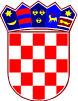   REPUBLIKA HRVATSKAVARAŽDINSKA ŽUPANIJA           GRAD IVANEC      GRADSKO VIJEĆEKLASA: 240-01/22-01/12 URBROJ: 2186/12-05/03-22-3Ivanec, 13. prosinca 2022.Temeljem članka 17. stavka 1. Zakona o sustavu civilne zaštite („Narodne novine“, broj 82/15, 118/18, 31/20, 20/21 i 114/22), članka 48. Pravilnika o nositeljima, sadržaju i postupcima izrade planskih dokumenata u civilnoj zaštiti te načinu informiranja javnosti u postupku njihovog donošenja („Narodne novine“, broj 66/21) te članka 35. stavak 1. Statuta Grada Ivanca („Službeni vjesnik Varaždinske županije“, broj 21/09, 12/13, 23/13 - pročišćeni tekst, 13/18, 8/20, 15/21, 38/21 – pročišćeni tekst), Gradsko vijeće Grada Ivanca na 23. sjednici održanoj 13.  prosinca 2022. godine, donosiANALIZU STANJAsustava civilne  zaštite na području grada Ivanca za 2022. godinuUVODCivilna zaštita je sustav organiziranja sudionika, operativnih snaga i građana za ostvarivanje zaštite i spašavanja ljudi, životinja, materijalnih i kulturnih dobara i okoliša u velikim nesrećama i katastrofama i otklanjanja posljedica terorizma i ratnih razaranja.Grad Ivanec obavezan je organizirati poslove iz svog samoupravnog djelokruga koji se odnose na planiranje, razvoj, učinkovito funkcioniranje i financiranje sustava civilne zaštite.Člankom 17. stavak 1. Zakona o sustavu civilne zaštite, definirano je da predstavničko tijelo na prijedlog izvršnog tijela jedinica lokalne i područne (regionalne) samouprave u postupku donošenja proračuna razmatra i usvaja godišnju analizu stanja i godišnji plan razvoja sustava civilne zaštite s financijskim učincima za trogodišnje razdoblje te smjernice za organizaciju i razvoj sustava koje se razmatraju i usvajaju svake četiri godine.Analizom stanja sustava civilne zaštite na području grada Ivanca za 2022. godinu prati se napredak implementacije ciljeva iz Smjernica za organizaciju i razvoj sustava civilne zaštite Grada Ivanca za razdoblje od 2020. do 2023. godine („Službeni vjesnik Varaždinske županije“, broj 83/19), utvrđuje novo stanje, redefiniraju prioriteti, ocjenjuje doprinos nositelja i sudionika u provođenju mjera i aktivnosti iz Plana razvoja sustava civilne zaštite na području grada Ivanca za 2022. godinu („Službeni vjesnik Varaždinske županije“, broj 107/21), analizira financiranje sustava civilne zaštite i realizacija svih drugih aktivnosti od značaja za provođenje Plana razvoja sustava civilne zaštite. VAŽNIJE SASTAVNICE SUSTAVA CIVILNE ZAŠTITE GRADA IVANCA I NJIHOVO STANJE PROCJENA RIZIKA OD VELIKIH NESREĆAGradsko vijeće Grada Ivanca je na svojoj 46. sjednici održanoj 15. ožujka 2021. godine, donijelo Odluku o donošenju Procjene rizika od velikih nesreća za Grad Ivanec („Službeni vjesnik Varaždinske županije“, broj 21/21).Procjenu rizika od velikih nesreća izradila je Radna skupina osnovana Odlukom gradonačelnika o postupku izrade procjene rizika od velikih nesreća za Grad Ivanec i osnivanju radne skupine za izradu procjene rizika od velikih nesreća za Grad Ivanec, KLASA: 810-01/21-01/08, URBROJ: 2186/12-02/03-21-1, od dana 19. veljače 2021. godine.Procjena rizika od velikih nesreća za Grad Ivanec izrađena je  sukladno Smjernicama za izradu Procjene rizika od velikih nesreća na području Varaždinske županije („Službeni vjesnik Varaždinske županije“, broj 73/16). PLANSKI DOKUMENTI U PODRUČJU CIVILNE ZAŠTITEPlan djelovanja civilne zaštite Grad Ivanec ima usvojen Plan djelovanja civilne zaštite Grada Ivanca („Službeni vjesnik Varaždinske županije“, broj 24/22, 39/22).Plan djelovanja je operativni dokument prvenstveno namijenjen za potrebe djelovanja Stožera civilne zaštite Grada Ivanca kao stručnog, operativnog i koordinativnog tijela za provođenje mjera i aktivnosti civilne zaštite u velikim nesrećama. Osim toga, Plan obuhvaća način djelovanja ostalih operativnih snaga sustava civilne zaštite.VOĐENJE EVIDENCIJE PRIPADNIKA OPERATIVNIH SNAGA SUSTAVA CIVILNE ZAŠTITESukladno Pravilniku o vođenju evidencija pripadnika operativnih snaga sustava civilne zaštite („Narodne novine”, broj 75/16), ustrojena je evidencija vlastitih pripadnika za operativne snage sustava civilne zaštite Grada Ivanca za:članove Stožera civilne zaštite,povjerenike i zamjenike povjerenika civilne zaštite,pravne osobe od interesa za sustav civilne zaštite,koordinatore na lokaciji.Podaci o pripadnicima operativnih snaga sustava civilne zaštite Grada Ivanca kontinuirano se ažuriraju u planskim dokumentima.OPERATIVNE SNAGE SUSTAVA CIVILNE ZAŠTITE Mjere i aktivnosti u sustavu civilne zaštite na području grada Ivanca provode sljedeće operativne snage sustava civilne zaštite:Stožer civilne zaštite, Vatrogasna zajednica Grada Ivanca, Gradsko društvo Crvenog križa Ivanec,HGSS – Stanica Varaždin, povjerenici civilne zaštite i njihovi zamjenici, koordinatori na lokaciji,pravne osobe u sustavu civilne zaštite,udruge.STOŽER CIVILNE ZAŠTITE GRADA IVANCAStožer civilne zaštite Grada Ivanca osnovan je Odlukom gradonačelnika o osnivanju i imenovanju načelnika, zamjenika načelnika i članova Stožera civilne zaštite Grada Ivanca („Službeni vjesnik Varaždinske županije“, broj 56/21, 21/22, 39/22, 68/22). Stožer civilne zaštite Grada Ivanca sastoji se od načelnika Stožera, zamjenika načelnika Stožera i 7 članova.Stožer civilne zaštite obavlja zadaće koje se odnose na prikupljanje i obradu informacija ranog upozoravanja o mogućnosti nastanka velike nesreće i katastrofe, razvija plan djelovanja sustava civilne zaštite na svom području, upravlja reagiranjem sustava civilne zaštite, obavlja poslove informiranja javnosti i predlaže donošenje odluke o prestanku provođenja mjera i aktivnosti u sustavu civilne zaštite.Radom stožera civilne zaštite Grada Ivanca rukovodi načelnik Stožera, a kada se proglasi velika nesreća, rukovođenje preuzima gradonačelnik. Način rada Stožera civilne zaštite uređen je Poslovnikom o načinu rada Stožera civilne zaštite Grada Ivanca (KLASA: 810-01/21-01/14, URBROJ: 2186/12-02/03-21-1, od dana 12. srpnja 2021. godine).Stožer civilne zaštite Grada Ivanca upoznat je sa Zakonom o sustavu civilne zaštite, podzakonskim aktima, načinom djelovanja sustava civilne zaštite te načelima sustava civilne zaštite.Mobilizacija Stožera civilne zaštite Grada Ivanca provodi se sukladno Shemi mobilizacije Stožera civilne zaštite Grada Ivanca („Službeni vjesnik Varaždinske županije“, broj 79/18).VATROGASNA ZAJEDNICA GRADA IVANCAOperativne snage vatrogastva temeljna su operativna snaga sustava civilne zaštite koje djeluju u sustavu civilne zaštite u skladu s odredbama posebnih propisa kojima se uređuje područje vatrogastva.Na području grada Ivanca djeluje Vatrogasna zajednica Grada Ivanca u koju je udruženo 6 dobrovoljnih vatrogasnih društava:  DVD Ivanec, DVD Salinovec, DVD Margečan, DVD Radovan, DVD Gačice i DVD Bedenec.Kadrovska popunjenost dobrovoljnih vatrogasnih društava koje djeluju na području grada Ivanca prikazana je u sljedećj tablici:Tablica 1. Kadrovska popunjenost: VZG IvanecIzvor: VZG Ivanec Od osnovne opreme za djelovanje u slučaju velikih nesreća i katastrofa, Vatrogasna zajednica Grada Ivanca raspolaže sa:Tablica 2. Popis vozila: VZG IvanecIzvor: VZG IvanecTablica 3. Popis opreme: VZG IvanecIzvor: VZG IvanecOsim navedene opreme, društva posjeduju opremu propisanu Pravilnikom o minimumu tehničke opreme i sredstava vatrogasnih postrojbi (Narodne novine“, broj 43/95) te Pravilnikom o minimumu opreme i sredstava za rad određenih vatrogasnih postrojbi dobrovoljnih vatrogasnih društava (Narodne novine“, broj 91/02).Značajne aktivnosti Vatrogasne zajednice Grada Ivanca provedene u 2022. godini (vezane uz civilnu zaštitu – osposobljavanje i dr.) uključuju: posjeti obrazovnim ustanovama: predavanje učenicima područne škole u Salinovcu,uvježbavanje i odrađivanje taktičkih zadataka operativnih vatrogasaca u matičnim društvima, sudjelovanje na državnoj vatrogasnoj vježbi “Hrženica 2022” – 2 člana,osposobljavanje za zvanje vatrogasni časnik – 1 član,osposobljavanje za zvanje vatrogasni dočasnik – 10 članova,osposobljavanje za zvanje vatrogasac – 15 članova,usavršavanje za specijalnost: Rad s aparatima za zaštitu dišnih organa – 2 člana,usavršavanje za specijalnost: Vezist – 12 članova,osposobljavanje za zapovjednika i zamjenike zapovjednika VZG/VZO: modul 4 UVI – 2 člana.GRADSKO DRUŠTVO CRVENOG KRIŽA IVANECSukladno Zakonu o Hrvatskom Crvenom križu („Narodne novine“, broj 71/10), u dijelu poslova zaštite i spašavanja, Hrvatski Crveni križ nadležan je za sljedeće poslove/javna ovlaštenja:organizira i vodi Službu traženja, te aktivnosti obnavljanja obiteljskih veza članova obitelji razdvojenih uslijed katastrofa, migracija i drugih situacija koje zahtijevaju humanitarno djelovanje,traži, prima i raspoređuje humanitarnu pomoć u izvanrednim situacijama,ustrojava, obučava i oprema ekipe za akcije pomoći u zemlji i inozemstvu u slučaju nesreća, sukoba, situacija nasilja itd.Gradsko društvo Crvenog križa Ivanec popunjeno je s 2 djelatnika i 12 volontera.Gradsko društvo Crvenog križa Ivanec u slučaju velikih nesreća i katastrofa raspolaže sljedećim materijalno – tehničkim sredstvima: službeno vozilo Škoda Roomster,službeno vozilo Dacia Duster,torbice prve pomoći – 9 kom,vreće za spavanje – 24 kom,gumene čizme – 110 kom,Gri sport planinarska obuća – 52 kom, jakne – 13 kom, prsluci – 80 kom,Motorola-komunikacijska veza – 2 kom, kabanice HCK – 50 kom, šatorsko krilo – 17 kom,šator – 1 kom,mobilni telefon – 2 kom,isušivač veliki – 2 kom,isušivač mali – 1 kom,krevet (poljski) – 5 kom,termo torbe – 4 kom,pneumatski pištolj – 2 kom,prostirka HCK – 10 kom,termofolija – 20 kom,madrac novi – 9 kom,invalidska hodalica – 4 kom,invalidska kolica – 6 kom,toaletna kolica s posudom – 1 kom, radne rukavice – 5 kom,USB stick – 5 kom,Nazuvci – 140 kom,vizir – 10 kom, zaštitni ogrtač – 50 kom, ručni megafon – 1 kom, svjetiljke – 3 kom,plutača – 1 kom,toplomjer – 5 kom.Aktivnosti Gradskog društvo Crvenog križa Ivanec u 2022. godine su uključivale:  nabavku opreme,edukaciju volontera za pripremu i djelovanje u ukrajinskoj krizi,pružanje pomoći raseljenim osobama iz Ukrajine,edukaciju “Psihosocijalna podrška u kriznim situacijama”edukaciju i osposobljavanje članova interventnog tima,sudjelovanje na nacionalnoj terenskoj vježbi interventnih timova HCK – “Koprivnica 2022”,sudjelovanje na pokaznoj vježbi evakuacije i spašavanja u organizaciji Stožera civilne zaštite Grada Lepoglave.HGSS – STANICA VARAŽDIN Operativne snage Hrvatske gorske službe spašavanja temeljna su operativna snaga sustava civilne zaštite u velikim nesrećama i katastrofama i izvršavaju obveze u sustavu civilne zaštite sukladno posebnim propisima kojima se uređuje područje njihovog djelovanja. Rad Hrvatske gorske službe spašavanja definiran je Zakonom o Hrvatskoj gorskoj službi spašavanja („Narodne novine“, broj 79/06 i 110/15). Hrvatska gorska služba spašavanja je dobrovoljna i neprofitna humanitarna služba javnog karaktera. Specijalizirana je za spašavanje na planinama, stijenama, speleološkim objektima i drugim nepristupačnim mjestima kada pri spašavanju treba primijeniti posebno stručno znanje i upotrijebiti opremu za spašavanje u planinama. HGSS – Stanica Varaždin ima ukupno 29 članova: 12 gorskih spašavatelja, 8 pripravnika, 6 suradnika,2 pričuvna člana (spašavatelja),1 počasni član (spašavatelj).HGSS – Stanica Varaždin raspolaže sa sljedećom opremom:gorska nosiljka Mariner – 2 kom, gorska nosiljka Tyral – 1 kom, nosila za speleo-spašavanje – 2 kom, UT nosila, nosila za speleo-spašavanje, vakuum – madraci,4 službena vozila – 1 osobno, 1 putničko-kombi vozilo, 2 terenska vozila, aluminijski čamac i pripadajuća prikolica za cestovni prijevoz,užad – statička i dinamička užeta za spašavanje iz stijena, speleoloških objekata, ruševina i sl.tehničke sprave za rad s užetom i kretanje po užetu.akumulatorska bušilica i brusilica, motorna pila,radio uređaji, GPS uređaji – potrage, komplet (suha odijela, kacige, prsluci) za spašavanje iz vode – 9 kom, medicinska oprema: medicinski interventni ruksaci, osobna oprema za pružanje prve pomoći, imobilizacijske udlage, imobilizacijska daska, AED defibrilator, imobilizacijske sprave tipa KED, blue-splint udlage, medicinski kisik.HGSS – Stanica Varaždin je tijekom 2022. godine sudjelovala u sljedećim aktivnostima:akcije spašavanje na području cijele RH,vježbe, održavanje spremnosti unutar Stanice Varaždin (prva pomoć u neurbanim i teško dostupnim područjima, turno skijanje, zimske tehnike – lavine, sondiranja, lociranje pomoću predajnika, kartografija, speleo-spašavanje, ljetne tehnike),osposobljavanje članova Stanice kao sudionika u stručnim stožerima gradova i općina,  pokazne vježbi spremnosti u suradnji s jedinicama lokalne samouprave, obučavanje i priprema staničnih kandidata za pristupanje tehničkim tečajevima za obuku HGSS-a: tečaj speleo-spašavanja, tečaj spašavanja u zimskim uvjetima (skijališta, uređene i neuređene staze, tehnički teren), tečaj prve pomoći u neurbanim i teško dostupnim područjima,sudjelovanje na tečajevima (obuka HGSS-a pripravnici i suradnici), relicenca prve pomoći članove Stanice zajedno sa članovima Stanice Samobor,dežurstva na sportskim događajima: trail, paragliding, WRC, aktivnosti na void,dežurstvo u NP Paklenica tijekom turističko-penjačke sezone, predavanja i vježbe na ljetnoj alpinističkoj školi PK Vertikal,predavanja i vježbe na planinarskim školama u Varaždinu i Ivancu. POVJERENICI CIVILNE ZAŠTITE I NJIHOVI ZAMJENICIOdlukom gradonačelnika o imenovanju povjerenika civilne zaštite i njihovih zamjenika („Službeni vjesnik Varaždinske županije“ broj 75/18), za područje Grada Ivanca imenovana su 52 povjerenika civilne zaštite i 52 zamjenika povjerenika civilne zaštite.  Temeljem članka 22. Pravilnika o mobilizaciji, uvjetima i načinu rada operativnih snaga sustava civilne zaštite („Narodne novine“, broj 69/16), s kandidatima za povjerenike civilne zaštite i njihove zamjenike proveden je Intervju, pri čemu su isti dali suglasnost za imenovanje povjerenika i zamjenika povjerenika.Povjerenici civilne zaštite i njihovi zamjenici: sudjeluju u pripremanju građana za osobnu i uzajamnu zaštitu te usklađuju provođenje  mjera osobne i uzajamne zaštite,daju obavijesti građanima o pravodobnom poduzimanju mjera civilne zaštite te javne mobilizacije radi sudjelovanja u sustavu civilne zaštite,sudjeluju u organiziranju i provođenju evakuacije, sklanjanja, zbrinjavanja i drugih mjera civilne zaštite,organiziraju zaštitu i spašavanje pripadnika ranjivih skupina,provjeravaju postavljanje obavijesti o znakovima za uzbunjivanje u stambenim zgradama na području svoje nadležnosti i o propustima obavješćuju inspekciju civilne zaštite.KOORDINATORI NA LOKACIJI Koordinatora na lokaciji, sukladno specifičnostima izvanrednog događaja, određuje načelnik Stožera civilne zaštite iz redova operativnih snaga sustava civilne zaštite. Odlukom načelnika Stožera civilne zaštite o imenovanju koordinatora na lokaciji Grada Ivanca (KLASA: 810-01/21-01/31, URBROJ:2186/12-02/03-22-1, od dana 05. siječnja 2022. godine), imenovani su koordinatori na lokaciji koji će u slučaju velike nesreće i katastrofe koordinirati aktivnostima operativnih snaga sustava civilne zaštite na mjestu intervencije. Načelnik nadležnog Stožera civilne zaštite određuje koordinatora i upućuje na lokaciju sa zadaćom koordiniranja djelovanja različitih operativnih snaga sustava civilne zaštite i komuniciranja sa stožerom tijekom trajanja poduzimanja mjera i aktivnosti na otklanjanju posljedica izvanrednog događaja.PRAVNE OSOBE OD INTERESA ZA SUSTAV CIVILNE ZAŠTITEOdlukom o određivanju pravnih osoba od interesa za sustav civilne zaštite Grada Ivanca („Službeni vjesnik Varaždinske županije“, broj 44/22), određene su sljedeće pravne osobe s ciljem priprema i sudjelovanja u otklanjanju posljedica katastrofa i velikih nesreća:  MIPCRO d.o.o., Dr. Adalberta Georgijevića 3, 42240 Ivanec,Ivkom d.d., Vladimira Nazora 96b, 42240 Ivanec,Veterinarska stanica Ivanec, Varaždinska 15, 42240 Ivanec,Srednja škola Ivanec, Eugena Kumičića 7, 42240 Ivanec,Osnovna škola „Ivana Kukuljevića Sakcinskog Ivanec“, Akademika Ladislava Šabana 17, 42240 Ivanec,Osnovna škola „Metela Ožegovića“ Radovan, Varaždinska 14, 42242 Radovan,ISKOPI MS, vl. Miroslav Šoštarek, Vuglovec 27, 42240 Ivanec.Pravne osobe od interesa za civilnu zaštitu raspolažu sa svim potrebnim materijalno- tehničkim sredstvima za sudjelovanje u mjerama i aktivnostima otklanjanja posljedica velikih nesreća i katastrofa te sa smještajnim kapacitetima za privremeno zbrinjavanje ugroženog stanovništva.UDRUGEUdruge koje nemaju javne ovlasti, a od interesa su za sustav civilne zaštite, pričuvni su dio operativnih snaga sustava civilne zaštite koji je osposobljen za provođenje pojedinih mjera i aktivnosti sustava civilne zaštite, svojim sposobnostima nadopunjuju sposobnosti temeljnih operativnih snaga te se uključuju u provođenje mjera i aktivnosti sustava civilne zaštite sukladno odredbama Zakona o sustavu civilne zaštite i Planu djelovanja civilne zaštite jedinice lokalne samouprave.Na području grada Ivanca djeluju udruge građana koje su sa svojim snagama i opremom  kojom raspolažu od značaja za sustav civilne zaštite: LU „Jelen“ Ivanec,LU „ Šumski zec“ Margečan.Udruge samostalno provode osposobljavanje svojih članova i sudjeluju u osposobljavanju i vježbama s drugim operativnim snagama sustava civilne zaštite.OSTALI SUDIONICI SUSTAVA CIVILNE ZAŠTITEU slučaju katastrofalnih posljedica, osim analizom navedenih odgovornih i upravljačkih te operativnih kapaciteta, u sanaciju posljedica prijetnje se uključuju redovne gotove snage – pravne osobe, koje postupaju prema vlastitim operativnim planovima, odnosno: Zavod za hitnu medicinu Varaždinske županije,Zavod za javno zdravstvo Varaždinske županije,Policijska uprava varaždinska – PP Ivanec,Centar za socijalnu skrb Ivanec,MUP, Ravnateljstvo civilne zaštite, Područni ured civilne zaštite Varaždin, Hrvatske ceste d.o.o., PJ Varaždin,PZC Varaždin d.d.,Hrvatske vode , VGO Varaždin, Hrvatske šume d.o.o. Šumarija Ivanec,HEP ODS d.o.o. – Elektra Varaždin, TJ Ivanec,Hrvatska poljoprivredno-šumarska savjetodavna služba, Podružnica Varaždin i dr.KAPACITETI ZA ZBRINJAVANJE I DRUGI OBJEKTI ZA SKLANJANJE Zbrinjavanje stanovništva na području grada Ivanca provesti će se u sportskim dvoranama Osnovne škole „Ivan Kukuljević Sakcinski“ u Ivancu, Osnovne škole „Metel Ožegović“ u Radovanu te Srednje škole Ivanec. Na području grada Ivanca nalaze se 2 skloništa osnovne zaštite. Sklonište osnovne zaštite nalazi se u zgradi Općinskog suda na adresi Mirka Maleza 1, 42240 Ivanec. Smještajni kapacitet navedenog skloništa je 95 osoba. Sklonište osnovne zaštite nalazi se i u Caritasovom domu za stare i nemoćne osobe „Sv.Ivan Krstitelj“ na adresi Kukuljevićeva 8, 42240 Ivanec. Kapacitet skloništa je 100 osoba.ANALIZA FINANCIRANJA SUSTAVA CIVILNE ZAŠTITE U 2022. GODINITijekom 2022. godine na operativne snage sustava civilne zaštite Grada Ivanca i njihovo djelovanje utrošena su sljedeća financija sredstva:VZG Ivanec: 670.000,00 knHrvatska gorska služba spašavanja – Stanica Varaždin: 22.000,00 knGradsko društvo Crvenog križa Ivanec: 217.000,00 knCivilna zaštita: 130.055,35 knZAKLJUČAK Zakonom o sustavu civilne zaštite uređuje se sustav i djelovanje civilne zaštite kao i obaveze jedinica lokalne i područne (regionalne) samouprave u sustavu civilne zaštite.Razmatrajući stanje sustava civilne zaštite na području grada Ivanca te uvažavajući navedeno stanje operativnih snaga, može se konstatirati:Grad Ivanec ima usvojenu Procjenu rizika od velikih nesreća. Procjena rizika predstavlja temelj izrade planskih dokumenta u području civilne zaštite.Grad Ivanec ima ustrojen Stožer civilne zaštite. Stožer civilne zaštite pravodobno obavlja sve svoje zadaće, razmata problematiku te vrši pripreme za moguće ugroze na području grada. Vatrogasne postrojbe odgovaraju na sve zadaće u protupožarnoj zaštiti, ali i ostalim ugrozama te su se kao gotova snaga uvijek spremna uključiti u zaštitu i spašavanje stanovništva i imovine. S ciljem podizanja operativne spremnosti pripadnika vatrogasnih postrojbi potrebno je kontinuirano provoditi osposobljavanje i usavršavanje istih te pristupiti nabavci nove opreme i sredstava kao i održavanju postojeće.Crveni križ je respektabilan subjekt koji osigurava trajnu i dobru pripremljenost svojih članova za djelovanje u slučaju katastrofa. Da bi njihova aktivnost i spremnost bila na još većoj razini potrebno je sustavno nastaviti s ulaganjem u pripremu i opremanje ekipa za brzo reagiranje na katastrofe i otklanjanje posljedica katastrofe.Hrvatska gorska služba spašavanja svojim aktivnostima spašavanja, kao i preventivnim i edukacijskim programima doprinosi sigurnosti ljudi i imovine. Takvi programi, ali i oprema zahtijevaju stalno ulaganje, kako bi se razina spremnosti povećala.Povjerenici civilne zaštite i njihovi zamjenici upoznati su s obvezama koje trebaju poduzeti u slučaju provođenja mjera civilne zaštite.Pravne osobe od interesa za civilnu zaštitu raspolažu sa svim potrebnim materijalno – tehničkim sredstvima za sudjelovanje u mjerama i aktivnostima otklanjanja posljedica velikih nesreća i katastrofa te sa smještajnim kapacitetima za privremeno zbrinjavanje ugroženog stanovništva. Koordinator na lokaciji procjenjuje nastalu situaciju i njezine posljedice na terenu te u suradnji sa Stožerom usklađuje djelovanje operativnih snaga sustava civilne zaštite.U Proračunu Grada Ivanca osiguravaju su financijska sredstva koja omogućavaju ravnomjerni razvoj sustava civilne zaštite.Uvažavajući navedeno stanje operativnih snaga, može se zaključiti da trenutno ustrojeni sustav civilne zaštite Grada Ivanca omogućava izvršavanje zadaća u sustavu civilne zaštite.PREDSJEDNIK GRADSKOG VIJEĆA                                GRADA IVANCA:                                 Zdenko ĐurasDVDBROJ OPERATIVNIH VATROGASACADVD Ivanec25DVD Bedenec12DVD Gačice16DVD Margečan15DVD Radovan18DVD Salinovec19VRSTA VOZILABROJ VOZILA Zapovjedno vozilo1Navalno vozilo5Autocisterna2Autoljestva1Šumsko vozilo1Kombi vozilo6Autoprikolica do 750 kg1NAZIV OPREMEKOLIČINAHidraulički alati za tehničke intervencije (Š,R,C) 1 kmplHidraulički baterijski alati za tehničke intervencije1 kmplPneumatski jastuci za podizanje tereta2 setaMotorna pila za drvo11 komMotorna rezačica za beton1 komBaterijska sabljasta pila (lisičji rep)1 komEBC alat za rezanje (rezanje kisikom)1 komBaterijska udarna bušilica1 komSustav za komunikaciju: TETRA stabilna1 komTETRA prijenosna13 komStabilna analogna2 kom Mobilna – kolska analogna5 komPrijenosna – analogna 31 komSpašavanje s visina i dubina:Oprema za spašavanje s visina i dubina (alpinistička)1 kmplLjestve prislanjače3 komLjestve rastegače8 komLjestve sastavljače2 komLjestve kukače4 komAgregati za proizvodnju električne struje:Agregat za proizvodnju el. struje 3 kW – mobilni1 komAgregat za proizvodnju el. struje 4,5 kW – mobilni 1 komAgregat za proizvodnju el. struje 5 kW – mobilni4 komAgregat za proizvodnju el. struje 6,4 kW – mobilni 2 komAgregat za proizvodnju el. struje 14 kW – mobilni 1 komAparati za zaštitu dišnih organa:Aparati za zaštitu dišnih organa25 komZamjenske boce20 komBanka zraka 50 litara – mobilna1 komKompresor za punjene boca za zrak – stacionarni1 komSustav za osvjetljenje:Rasvjetni stup na vozilima2 komReflektori – prijenosni 3 komRučne svjetiljke50 komTransport unesrećenih:Koritasta nosila1 komSpinalna daska1 komSklopiva nosila5 komSklopiva nosila „Scoop“2 komSklapajuća sjedeća nosila1 komBrdska nosila „Mariner“1 komObrana od poplava:Motorna pumpa za ispumpavanje vode11+2 komElektrična potopna pumpa za ispumpavanje vode8 komPodizanje tereta:Dizalica za podizanje tereta 3 t 1 komDizalica za podizanje tereta 4 t1 komDizalica za podizanje tereta 6 t 1 komDizalica za podizanje tereta 12 t3 komDizalica za podizanje tereta 14 t1 komDizalica za podizanje tereta 15 t1 komLančana dizalica za podizanje tereta1 komTrake, gurtne sa zatezačem10 komMehaničko vitlo na vozilima3 komOstala oprema:Eksplozimetar3 komTermovizijska kamera1 komDron s IC kamerom1 kom